Утверждено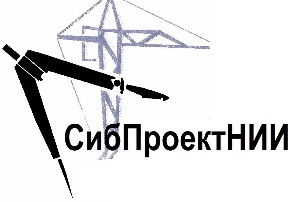 решением СоветаПетровского  сельского поселения от_____________ 2019 № ______Общество с ограниченной ответственностью«СибПроектНИИ»ПРОЕКТ ИЗМЕНЕНИЙВ ГЕНЕРАЛЬНЫЙ ПЛАНМУНИЦИПАЛЬНОГО ОБРАЗОВАНИЯПЕТРОВСКОЕ СЕЛЬСКОЕ ПОСЕЛЕНИЕКРИВОШЕИНСКОГО РАЙОНА ТОМСКОЙ ОБЛАСТИВ ГРАНИЦЕ НАСЕЛЕННОГО ПУНКТА С. ПЕТРОВКАПоложение о территориальном планированииГенеральный директор															Пономаренко М.В.Заместитель генеральногодиректора																				Афанасьева О.И.Инженер																					Заворин Д.С.Новосибирск2019 г.состав проекта1. ВВЕДЕНИЕИзменения в Генеральный план муниципального образования Петровское сельское поселение Кривошеинского района Томской области, утвержденный решением Совета Петровского сельского поселения от 16.10.2013 № 43, подготовлены ООО «СибПроектНИИ» (г. Новосибирск) на основании муниципального контракта.Целью внесения изменений в Генеральный план поселения является обеспечение создания оптимальных условий территориального и социально-экономического развития Петровского сельского поселения.Изменения в Генеральный план муниципального образования Петровское сельское поселение вносятся в отношении границ населенных пунктов, входящих в состав поселения (село Петровка), с учетом имеющихся сведений Единого государственного реестра недвижимости.Изменения вносятся в следующие структурные элементы Положения о территориальном планировании Генерального плана муниципального образования Петровское сельское поселение, утвержденного решением Совета Петровского сельского поселения от 16.10.2013 № 43:в таблицу 1 раздела 1.1 «Экономико-географическое положение и характеристика природно-климатического состояния»;в таблицу 18 раздела 3.5 «Основные технико-экономические показатели Петровского сельского поселения» Новая редакция полного текста структурных элементов Положения о территориальном планировании, претерпевших изменения, приводится ниже.Графические материалы в новой редакции прилагаются согласно составу проектных материалов, приведенному выше.Внесение изменений в Генеральный план муниципального образования Петровское сельское поселение в отношении границ населенного пункта с. Петровка, входящего в состав поселения, не затрагивают вопросы, подлежащие согласованию в соответствии с требованиями статьи 25 Градостроительного кодекса Российской Федерации.2. Изменения в положение о территориальном планировании2.1. Таблицу 1 раздела 1.1 «Экономико-географическое положение и характеристика природно-климатического состояния» изложить в следующей редакции:Таблица 12.2. Таблицу 18 раздела 3.5. «Основные технико-экономические показатели Петровского сельского поселения»  изложить в следующей редакции:3.5. Основные технико-экономические показатели Петровского сельского поселенияТаблица 18№ п/пНаименованиеГрифМасштабПоложение о территориальном планированииПоложение о территориальном планированииПоложение о территориальном планированииТекстовые материалы1Положение о территориальном планировании.НСГрафические материалы (карты)2Изменения в Генеральный план муниципального образования Петровское сельское поселение Кривошеинского района Томской области.Карта планируемых границ населенных пунктов.Карта функциональных зонНС1:5000Материалы по обоснованиюМатериалы по обоснованиюМатериалы по обоснованиюТекстовые материалы3Материалы по обоснованиюНСГрафические материалы (карты)4Проект изменений в Генеральный план Петровское сельского поселения Кривошеинского района Томской области в границы населенного пункта с. Петровка.Предложения по изменению границ населенного пункта Петровского сельского поселения с. ПетровкаКарта функциональных зонНС1:5000Материалы проекта в электронной формеМатериалы проекта в электронной формеМатериалы проекта в электронной форме5Диск CD: Положение о территориальном планировании (графические и текстовые материалы).Материалы по обоснованию проекта (графические и текстовые материалы).НСНаселённые пункты Петровского сельского поселенияКол-во населенияПлощадь территории (га)с. Петровкад. Елизарьевод. Егоровод. Барановод. Былино5042729010211,93140,3077,5648,402,97Итого по населенным пунктам:867481,16Итого по Петровскому сельскому поселению30249,35№ п/пНаименование показателейЕдин. измер.Существующее положение.Проектное решение(расчетный срок)123451Территория земель сельского поселения в установленных границах,га30249,3530249,35в том числе:1.1Земли населенных пунктов– всего,га282,82481,16с.Петровкага99,93211,93д.Елизарьевога107,07140.30д.Егоровога29,2577.56д.Барановога43,6048.402Функциональные зоны в границах населенных пунктовФункциональные зоны в границах населенных пунктовФункциональные зоны в границах населенных пунктовФункциональные зоны в границах населенных пунктовв том числе:2.1Земельные участки в составе жилых зонга--2.2Земельные участки в составе общественно-деловых зонга--2.3Земельные участки в составе производственных зон га--2.4Земельные участки в составе зон рекреационного и санитарно-защитного озеленения га--2.5Земельные участки в составе зон сельскохозяйственного использования га--2.6Земельные участки в составе зон специального назначения га--3Жилищный фонд – всего,тыс.м2 общ. пл.17125200003.1Средняя жилищная обеспеченность м2/чел.19,75203.2Обеспеченность жилищного фонда:---3.2.1водопроводом%23,51003.2.2канализацией (выгребные ямы)%9,81003.2.3отоплением (газ)-1004Объекты социального и культурно-бытового обслуживания Объекты социального и культурно-бытового обслуживания Объекты социального и культурно-бытового обслуживания Объекты социального и культурно-бытового обслуживания 4.1Детские дошкольные учреждения – всего,шт.14.2Общеобразовательные школы – всего,шт.114.3Учреждения здравоохранения – всего,шт.334.4Предприятия торговли – всего, шт.994.5Учреждения культуры – всего (клубы,ДК), шт.334.6Физкультурно-спортивные сооружения (спортивный зал) – всего, шт.114.7Предприятия общественного питанияшт.--4.8.Предприятия бытового обслуживанияшт.--5Транспортная инфраструктураТранспортная инфраструктураТранспортная инфраструктураТранспортная инфраструктура5.1Увеличение протяженности улиц и дорог с асфальтовым покрытиемкм.1,714.36Инженерная инфраструктураИнженерная инфраструктураИнженерная инфраструктураИнженерная инфраструктура6.1Водопотребление .л/сут. на чел.--Среднесуточное водопотребление – всегом3/сут.16,473206.2Водоотведение.л/сут. на чел.--Среднесуточное потребление - всего м³/год--6.3Электроснабжение.--потребляемая нагрузка - всеготыс. кВт. час--6.4Теплоснабжение.--расход тепла .-- 